THAMES VALLEY DISTRICT SCHOOL BOARD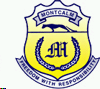 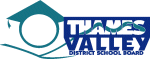 Montcalm Secondary SchoolCommunications TechnologyMr. PapiniOBJECTIVESExplore techniques for.Organize Strategically forUnderstand theSurvey the Creative Process ofTHE IDEAPersonal Events in Story Copyrighted l The Public THE CONCEPTOften called the Log Line:  a brief summary of a TV/film production providingFor Example: Shakespeare struggles to overcome his writer’s block by seeking a muse and he discovers true love.The Result:  THE EARLY STAGES OF STORY DEVELOPMENT: The Story OutlineTHE EARLY STAGES OF WRITING AND STORY DEVELOPMENT: The Scene Outline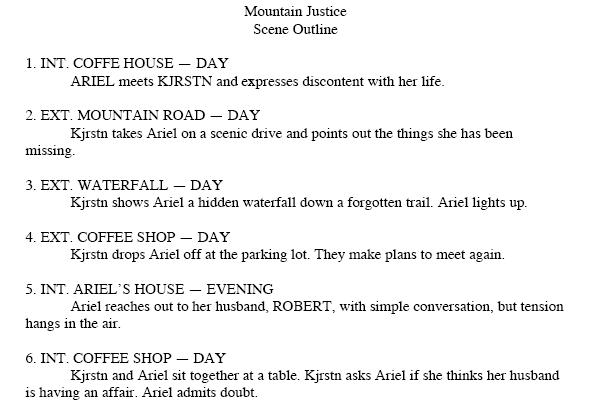 THE EARLY STAGES OF WRITING AND STORY DEVELOPMENT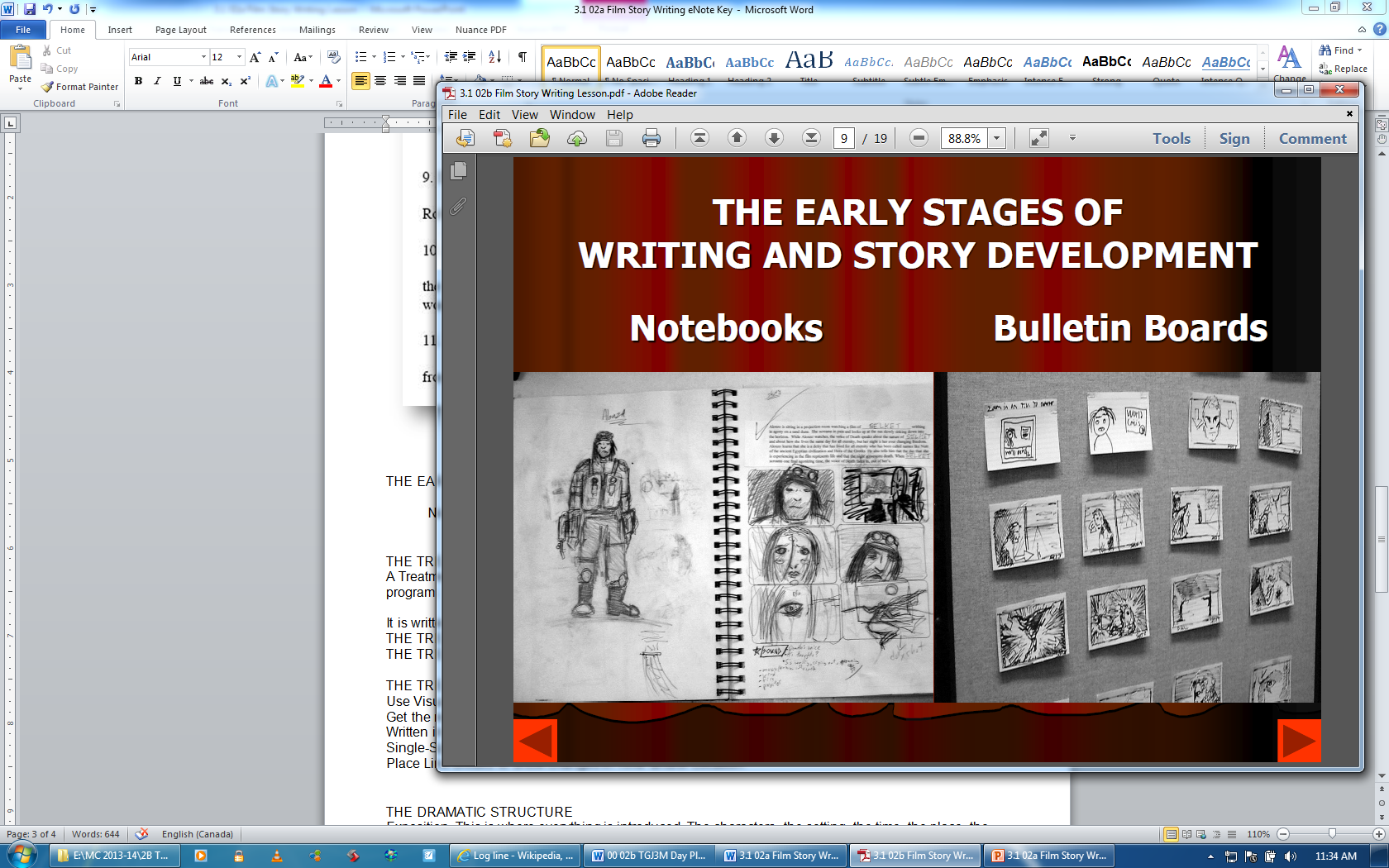 THE TREATMENTA Treatment is a summary of a screenplay for a It is written as aTHE TREATMENT: Example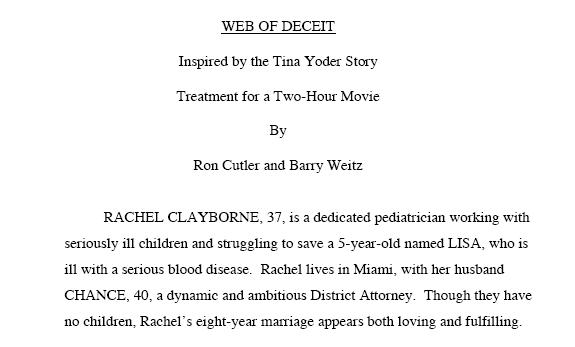 TREATMENT GUIDELINESUse Visual and Get the reader Written in theSingle-Place Line Breaks to showTHE DRAMATIC STRUCTURECHARACTERSTHE CREATIVE PROCESS OF WRITINGWrite your Ideas down.How do they look after a few days?Share your work with Friends and Seasoned Writers.Activate the imagination in Indirect Ways.Music is a powerful tool.BRAINSTORMINGLook at today’s news and write Three Concepts for Stories based on news articles you review.Write a 1 page Treatment inspired by your own life’s experience.  Use the format shown in class.  How will you get the reader Engaged? Who are the Antagonists, and what Complications do You face? How does the story End?Choose one of your favorite films of all time. Identify the Protagonist(s) and Antagonist(s). What is the Inciting Incident? What are some of the Complications? Is the protagonist Successful in his or her journey? What is the Climax of the story?Writing for TV and FilmWriting for TV and FilmWriting for TV and FilmWriting for TV and FilmNameDate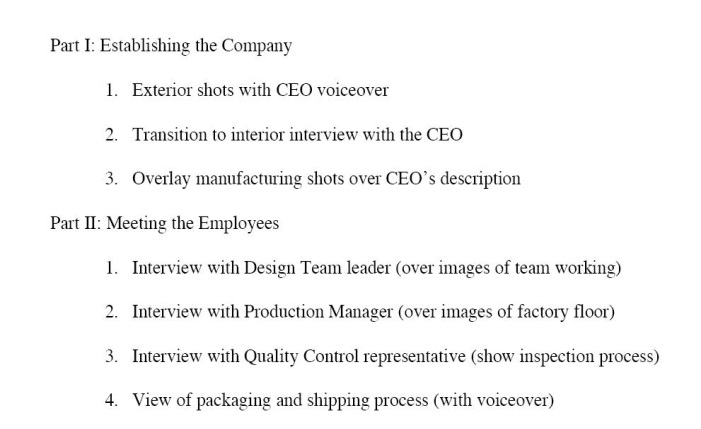 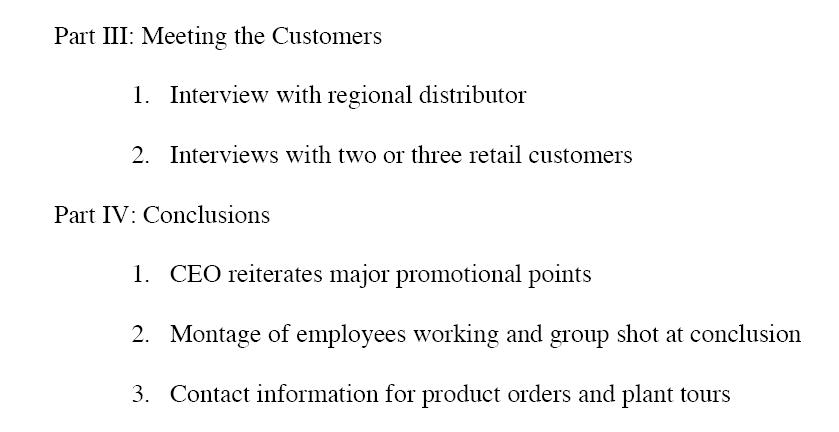 ExpositionInciting IncidentThe conflict that begins the action of the story and ComplicationsRising & Falling Action.  The basic conflict is complicated by the introduction of related secondary conflicts, including Climax or CrisisThe climax, or turning point, marks a change, for better or worse, in the protagonist’s story. If the story is a comedy, things will have gone badly for the protagonist up to this point; now, the story turns and things will begin to go well for him or her. If the story is a tragedy, ResolutionThe comedy ends with a dénouement (a conclusion) in which the protagonist is better off than at the story’s beginning. The tragedy ends with a catastrophe in which the protagonist Protagonist  The Hero or Main Character(s) of the story.  AntagonistThis is the person or persons opposed to, or Ensemble CastAn ensemble cast is made up of cast members in which the main actors are given equal amounts of importance and screen time. This is different Supporting CharactersIndividuals in a narrative used to give added 